День Интернета в России - 30 сентября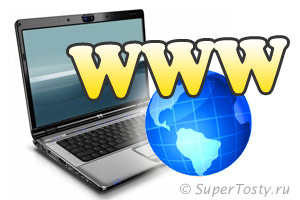 
Интернет — глобальная телекоммуникационная сеть информационных и вычислительных ресурсов. Служит физической основой для Всемирной паутины. Часто упоминается как Всемирная сеть, Глобальная сеть, либо просто Сеть. В настоящее время, когда слово «Интернет» употребляется в обиходе, чаще всего имеется в виду Всемирная паутина и доступная в ней информация, а не сама физическая сеть.

30 сентября - профессиональный праздник всех пользователей и работников Интернет-индустрии. 2 сентября 1969 года - в лаборатории Калифорнийского университета состоялась первая успешная передача данных между соседними компьютерами. 

Исторический эксперимент предполагал обмен данными между двумя стационарными компьютерами, соединенными друг с другом пятиметровым кабелем. В работе участвовали студенты университета Стивен Крокер и Винтон Серф, которые позже внесли заметный вклад в развитие Интернета (В частности Винтон Серф в середине 70-х годов участвовал в создании протокола передачи данных TCP/IP, на котором базируется нынешняя глобальная компьютерная Сеть. Стивен Крокер также продолжает работать над развитием Интернета - сегодня он совершенствует защиту адресной системы Сети от внешних угроз). 

Уже через несколько лет было послано первое сообщение электронной почты, а в конце 1970-х появился коммуникационный протокол TCP/IP. В 1980-х была создана доменная система имен, и ставший общедоступным Интернет начал победное шествие по планете. 

7 августа 1991 года британский ученый Тим Бернерс-Ли впервые опубликовал первые веб-страницы, которые стали результатом его работы над проектом World Wide Web, представлявшим собой метод сохранения знаний с использованием гипертекстовых документов. Тим разрабатывал свой проект с марта 1989 года и к тому времени, когда он опубликовал первые веб-страницы, он уже создал все необходимое для того чтобы интернет стал реальностью, в том числе первый браузер и сервер. 

Кроме того, 27 января мировое сообщество отмечает "Международный день БЕЗ Интернета" и призывает всех хотя бы один раз в год прожить исключительно в “реальном” мире.
